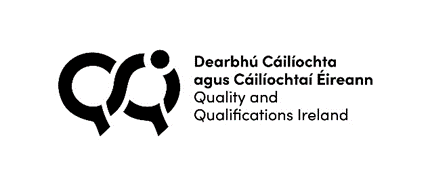 Micro-Credential Programme leading to HET Special Purpose Award Provider:Programme Title:Programme Development Team: (job titles and roles)Executive Summary: (a brief overview of the proposed micro-credential programme.  No more than 500 words)Evidence of support for the introduction of the programme – show demand from learners, employers, regulator(s), funder(s) as appropriate.  Refer to consultation process with employers and / or relevant stakeholders.  Currency and Relevance of content: (at present and for the period of validation.)Self-Evaluation against Validation criteria:  process and outcomes